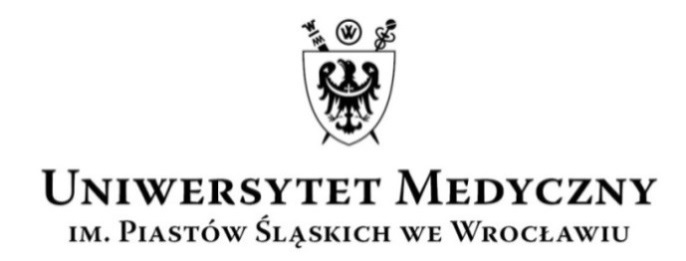 UCZELNIANA  KOMISJA  WYBORCZAkadencja 2020–2024Wasz znak:                           Data:                                                  Nasz znak:                            Data:                                                                                                  AO-0050-9/19                   04.12.2019 r.KOMUNIKAT NR 4UCZELNIANEJ KOMISJI WYBORCZEJKADENCJA 2020-2024(wybory uzupełniające)Uczelniana Komisja Wyborcza na podstawie § 17 Regulaminu wyborów Uczelnianej Komisji Wyborczej, Uczelnianego Kolegium Elektorów, Rektora i Senatu Uniwersytetu Medycznego im. Piastów Śląskich we Wrocławiu (zał. nr 7 do Statutu Uczelni – uchwała Senatu nr 2037 z dnia 19 czerwca 2019 r. ze zm.) informuje, że w wyborach uzupełniających do senatu kadencji 2016-2020 w grupie nauczycieli akademickich zatrudnionych na stanowisku profesora lub profesora Uczelni na Wydziale Lekarskim został wybrany prof. dr hab. Szymon Dragan.PrzewodniczącyUczelnianej Komisji Wyborczej(2020–2024)  dr hab. Anna Turno-Kręcicka______________________________________________________________________________________________UCZELNIANA KOMISJA WYBORCZA KADENCJA 2016-2020ul. Marcinkowskiego 2-6, 50-368 Wrocławtel.: +48 71/784-15-54       faks: + 48 71/784-11-24       e-mail: aleksandra.orzechowska@umed.wroc.pl